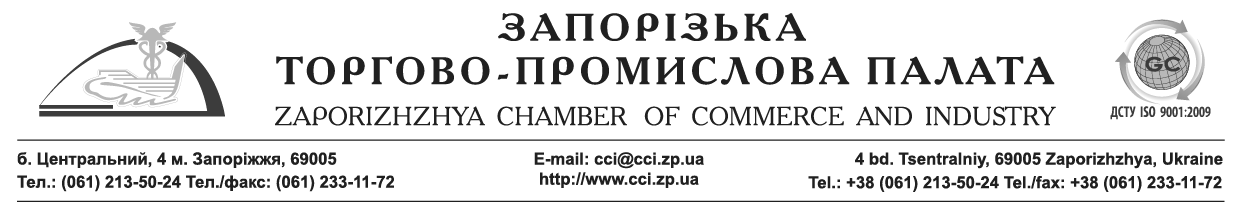 Руководителю предприятия Запорожская  торгово-промышленная палата приглашает13 февраля 2018 года на практикум:«Сельхозпроизводителям об изменениях в налоговом законодательстве 2018»Программа:1. Актуальные вопросы начисления НДС :- проблемы экспорта аграриями сои, рапса и подсолнечника;- как получить бюджетную дотацию;- особенности налогообложения при ликвидации основных средств;- нюансы налогообложения при списании безнадежной задолженности;- примеры оформления расчетов корректировки к налоговым накладным;- что планируется изменить в блокировке налоговых накладных.2. Особенности налогообложения единщиков – сельхозтоваропроизводителей.3. Изменения в уплате ЕСВ за себя членами фермерских хозяйств.4. Другие нововведения 2018 года.5. Ответы на вопросы.Практикум проводят:  Чумасова Мария Николаевна – профессиональный консультант по налогообложению юридических лиц. Автор многочисленных публикаций в специализированных бухгалтерских изданиях «Баланс», «Библиотека «Баланс» и «Баланс–Агро», газета «Частный предприниматель». Преподаватель по курсу «Налоги в Украине» на курсах на сертификат САР. Опыт проведения бухгалтерских семинаров, в том числе для бухгалтеров агросферы с 1999 года совместно с налоговыми органами и журналом «Вестник налоговой службы».Щербак Наталия Евгеньевна - профессиональный консультант по вопросам ведения хозяйственной деятельности частных предпринимателей, заместитель главного редактора по аналитике всеукраинской газеты «Частный предприниматель», автор многочисленных публикаций в специализированных изданиях («Бухгалтерия», «Баланс»). Соавтор книг «Договоры в деятельности частного предпринимателя», «Общая система налогообложения у предпринимателя», «Уроки для частных предпринимателей», «Единый налог для предпринимателей» и др. Имеет практический опыт ведения учета предпринимателями на разных системах налогообложения. Опыт работы по проведению семинаров более 10 лет.Регистрация участников по телефонам: (061) 701-72-64, 213-65-01, моб: (091) 342-66-05.Стоимость участия – 960 грн. (в т.ч. НДС).Место проведения – Козак-Палац, ул. Победы, 70-Б, с 11.00 до 15.00, personal2@cci.zp.ua, www.bizedu.com.uaВице-президент Запорожской  ТПП                                                                     Д.А. Антонюк